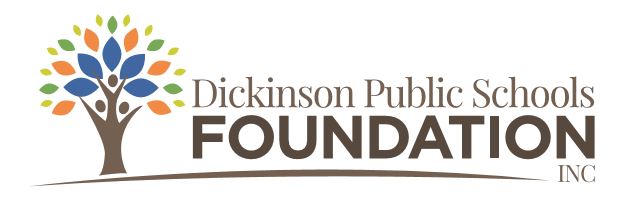 2022-2023 Grant Application FormThis application form is used for DPSF Grant Programs.(Grant applications must be typed. Send a hard copy to Karen Heidt % DPS Foundation)Grant applications are due Friday, December 9, 2022.Date:  _________________ 		 	Project Title:  ____________________________________________________________________                                                                                                                              Contact Person:  ____________________________	  School/Building:  ______________________                                                                                                                         Position/Title:Email Address: Telephone #:  Please check: 	Certified		ClassifiedPlease check:        Individual/Teacher 				    Grade Level Team                                            Building Level/School-wide Team            District-wide Team                                        Subject Area Team/Department                                          Other  ____________________________________________________________Collaborating partners (if applicable):Name:  ____________________________  Title:  _______________  School:  __________________                                                                                                                                          Name:  ____________________________  Title:  _______________  School:  __________________Name:  ____________________________  Title:  _______________  School:  __________________Name:  ____________________________  Title:  _______________  School:  __________________Amount Requested:  $__________________Which Foundation Focus area/areas applies to your grant?  (Please check)	Academic Success		College and Career Readiness		Community	Cultural			Early Childhood				Professional DevelopmentSTEM/STEAM		Student Wellness & Mental Health	The ArtsProject Description/OverviewBriefly describe your proposed project.Why is your project needed?Include website for product/project (if applicable):Objectives/GoalsWhat are the major objectives/goals of this project?Impact on StudentsHow will the students’ educational experience be enhanced, improved or changed as a result of this project?What will the project look like in action? Give a detailed explanation of what an observer would see.Approximately how many students will be impacted by this project?Evaluation of ProjectHow will you evaluate the effectiveness of the project?Technology PlanDoes your grant require technology?  	     Yes   	 NoIf no, continue to Budget Summary. If yes, complete ALL questions in this section.Who will install and/or set up software/hardware?     Name: _________________	Title: ____________Who will repair and/or replace software/hardware?   Name: _________________	Title: ____________Does your technology come with a service plan?     	 	Yes		NoDoes your technology require a license or subscription? 	Yes		No	If yes, who will pay for the renewal fees?	___________________________________________Does your grant require other technology or accessories to operate?  	 Yes		 No	If yes, do you have it or a plan to acquire it? Please explain.       I understand the district technology department is not responsible for installing, updating, licensing, repairing, or replacing any technology obtained from this grant.       If applicable, I have completed the district’s “Software Purchase Request” form. This will be taken into consideration for grant approval. Please note the Foundation retains the right to make the final decision.Budget Summary (include itemized expenses for material/equipment)Describe the proposed project budget. State specifically how the money will be used.Example: List all books, equipment, materials, software to be purchased along with prices, service plan, shipping costs, etc.Applicant’s signature(s):_________________________________________________________________________________________________________________________ Date: ___________________   Building administrator’s signature:  ______________________________  Date:  __________________                                                                  For Foundation use only:Date Application was received:  ___________ Application received by:  ________________________Item Description                                                               Quantity           Unit Price                Total CostShipping/handling costs: Total Project Cost: 	                                                                 $_________________________